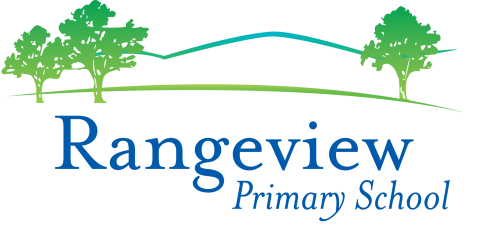 OCCUPATIONAL HEALTH AND SAFETY POLICYPhilosophical BasisRangeview Primary School is committed to providing employees, students, contractors and visitors with a healthy and safe environment. Rangeview Primary School, will so far as is reasonably practicable, take action to improve and promote health, safety and wellbeing and prevent workplace injuries and illnesses.GuidelinesRANGEVIEW PRIMARY SCHOOL is committed to: 1.1 	Preventing injury and illness occurring in our workplace.1.2 	Consulting and co-operating with employees on health, safety and wellbeing issues directly, as well as through their Health and Safety Representatives (HSRs) and employee representative organisations on OHS issues affecting them.1.3 	Achieving continuous improvement through the monitoring and review of measurable targets and objectives and improvement of health and safety management systems and initiatives.1.4	Complying with all relevant health and safety legislation. 1.5 	Allocating adequate resources to maintain healthy, safe and a supportive workplace. RANGEVIEW PRIMARY SCHOOL will meet its commitment to Health & Safety by: 2.1 	Providing appropriate information and training for the Principal and employees to enable them to perform their OHS roles and responsibilities.2.2 	Holding all levels of management accountable for the health & safety of employees under their management. 2.3 	Consistently applying DET OHS procedures, practices and other relevant policies in accordance with statutory requirements and accepted health and safety standards.2.4 	Reporting, recording and investigating accidents and incidents and acting to prevent re-occurrence.2.5 	Reducing health, safety and wellbeing risks through a documented process of hazard identification, selection, implementation and review of risk controls.2.6 	Monitoring, reviewing and improving health, safety and wellbeing management systems. RANGEVIEW PRIMARY SCHOOL employees, visitors, volunteers and contractors are required to: 3.1 	Report hazards and incidents. 3.2 	Abide by the regulations pertaining to OHS requirements.3.3 	Consult and cooperate with the School on safety related matters.3.4 	Follow safety instructions and observe the wearing of personal protective equipment as required.This policy is to be read in conjunction with the DET Health Safety and Wellbeing Policy 2018. Review DateThis policy was last updated June 2019 and is scheduled for review in 2022